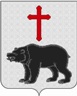 СОВЕТ ДЕПУТАТОВ МУНИЦИПАЛЬНОГО ОБРАЗОВАНИЯ                                                                       СЕЛЬСКОЕ ПОСЕЛЕНИЕ «МЕДВЕДЕВО»                                                                                                           РЖЕВСКОГО РАЙОНА ТВЕРСКОЙ ОБЛАСТИ                                                                       РЕШЕНИЕ         16.10.2020 г.                                                                                                                           № 60                 О внесении изменений и дополнений в решение Совета депутатов сельского поселения «Медведево» от 27.09.2018г.  № 5 «Об утверждении перечня муниципального имущества муниципального образования сельское поселение «Медведево» Ржевского района  Тверской области, свободного от прав третьих лиц (за исключением права хозяйственного ведения, права оперативного управления, а также имущественных прав субъектов малого и среднего предпринимательства)»            В соответствии со статьей 7 Федерального закона от 06.10.2003 г. № 131-ФЗ «Об общих принципах организации местного самоуправления в Российской Федерации», со статьей 18 Федерального закона от 24.07.2007 N 209-ФЗ "О развитии малого и среднего предпринимательства в Российской Федерации", руководствуясь Уставом сельского поселения «Медведево» Ржевского района Тверской области, Совет  депутатов сельского поселения «Медведево»РЕШИЛ:         1. Внести изменения и дополнения в решение Совета депутатов сельского поселения «Медведево» от 27.09.2018 года № 5 «Об утверждении  перечень муниципального имущества муниципального образования сельское поселение «Медведево» Ржевского района  Тверской области, свободного от прав третьих лиц (за исключением права хозяйственного ведения, права оперативного управления, а также имущественных прав субъектов малого и среднего предпринимательства) изложив Приложение № 1 в новой редакции.          2.Настоящее Решение вступает в силу со дня его подписания, подлежит обнародованию в установленном порядке и размещению на официальном сайте администрации сельского поселения «Медведево» в информационно-телекоммуникационной сети Интернет.          3.Контроль за исполнением настоящего Решения возложить на Главу администрации сельского поселения «Медведево» Самарина Д.А.Глава сельского поселения «Медведево»     Ржевского района 	              Д.А.СамаринПредседатель Совета депутатов сельского поселения «Медведево»     Ржевского района 	              М.А.БеляеваПриложение №1 к Решению Совета депутатовсельского поселения «Медведево» Ржевского района Тверской области от 16.10.2020 г. № 60  Приложение №1 к Решению Совета депутатовсельского поселения «Медведево» Ржевского района Тверской области от 27.09.2018г. № 5  Переченьмуниципального имущества муниципального образования сельское поселение «Медведево» Ржевского района  Тверской области, свободного от прав третьих лиц (за исключением права хозяйственного ведения, права оперативного управления, а также имущественных прав субъектов малого и среднего предпринимательства)*Данные земельные участки расположены в зоне Ж1- зона застройки индивидуальными жилыми домами ,которая содержит в т.ч. виды разрешенного использования – «Жилая зстройка», «малоэтажная жилая застройка», «приусадебный участок личного подсобного хозяйства», «обслуживание жилой застройки»,  «общественное использование объектов капитального строительства», «Коммунальное обслуживание», «социальное обслуживание», «бытовое обслуживание», «здравоохранение», «образование и просвещение», «культурное развитие» , «религиозное использование».№ п/пНаименование имуществаКадастровый  номер земельного участка/кадастровый кварталВид разрешенного использованияАдрес местонахождения(ориентир)Площадь, кв.м1Земельный участок69:27:0310501Отсутствует*Тверская область, Ржевский район, сельское поселение «Медведево»,                             д.Лигостаево5002Земельный участок69:27:0310107Отсутствует*Тверская область, Ржевский район, сельское поселение «Медведево»,                        д.Кузьмарино5003Земельный участок69:27:0300402Отсутствует*Тверская область, Ржевский район, сельское поселение «Медведево»,                        д.Замятино5004Земельный участок69:27:0300601Отсутствует*Тверская область, Ржевский район, сельское поселение «Медведево»,                        п.Осуга500